Aanvraag tot toetredingDemande d'adhésionNaam / Nom: ……………………………………………………….Voornaam / Prénom: ……………………………………………….Geboortedatum / Date de naissance: ……/………/…………….Studies / Etudes: …………………………………………………………………………………Werkgever / Employeur: ………………………………………………………………………..Adres/Adresse (bureau) : …………..………………………………………………………………Tel.……………………… Fax………………………e-mail ………………………………..……Adres/Adresse (privaat/privé) : ….…………………………………………………………………Tel.……………………… Fax………………………e-mail ………………………………..……Correspondentie-adres BVS/Adresse correspondance ABR :   bureau □	privaat/privé □Peters (effectieve leden van de vereniging)/ Parrains (membres effectifs de l’association):	1. ……………………………………………..	2. ……………………………………………..Wetenschappelijke interesse / Intérêts scientifiques:Je souhaite devenir membre de l'ABR !		Date :Ik wens lid te worden van de BVS !			Datum :Handtekening / Signature          ……………………………..… BELGISCHE VERENIGING VOOR STRALINGSBESCHERMINGMaatschappelijke zetel c/o SCK-CENHerrmann Debrouxlaan 40,B-1160 Brussel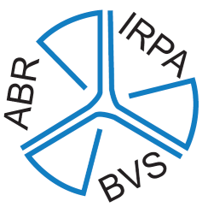 ASSOCIATION BELGE DERADIOPROTECTIONSiège social c/o SCK-CENAvenue Herrmann Debroux 40B-1160 BruxellesBELGISCHE VERENIGING VOOR STRALINGSBESCHERMINGMaatschappelijke zetel c/o SCK-CENHerrmann Debrouxlaan 40,B-1160 BrusselE-mail:office@bvsabr.beInternet:http://www.bvsabr.beASSOCIATION BELGE DERADIOPROTECTIONSiège social c/o SCK-CENAvenue Herrmann Debroux 40B-1160 Bruxelles